П О С Т А Н О В Л Е Н И Е	В соответствии с Решением Городской Думы Петропавловск-Камчатского городского округа от 31.10.2013 № 145-нд «О наградах и почетных званиях Петропавловск-Камчатского городского округа»,     Постановлением Главы Петропавловск-Камчатского городского округа от 31.10.2013 № 165 «О представительских расходах и расходах, связанных с приобретением подарочной и сувенирной продукции в Городской Думе Петропавловск-Камчатского городского округа»,       ПОСТАНОВЛЯЮ:за активную гражданскую позицию, высокую степень социальной ответственности и заслуги в общественной деятельности объявить Благодарность Главы Петропавловск-Камчатского городского округа (в рамке) гражданам Петропавловск-Камчатского городского округа:ГлаваПетропавловск-Камчатскогогородского округа                                                                           К.Г. Слыщенко 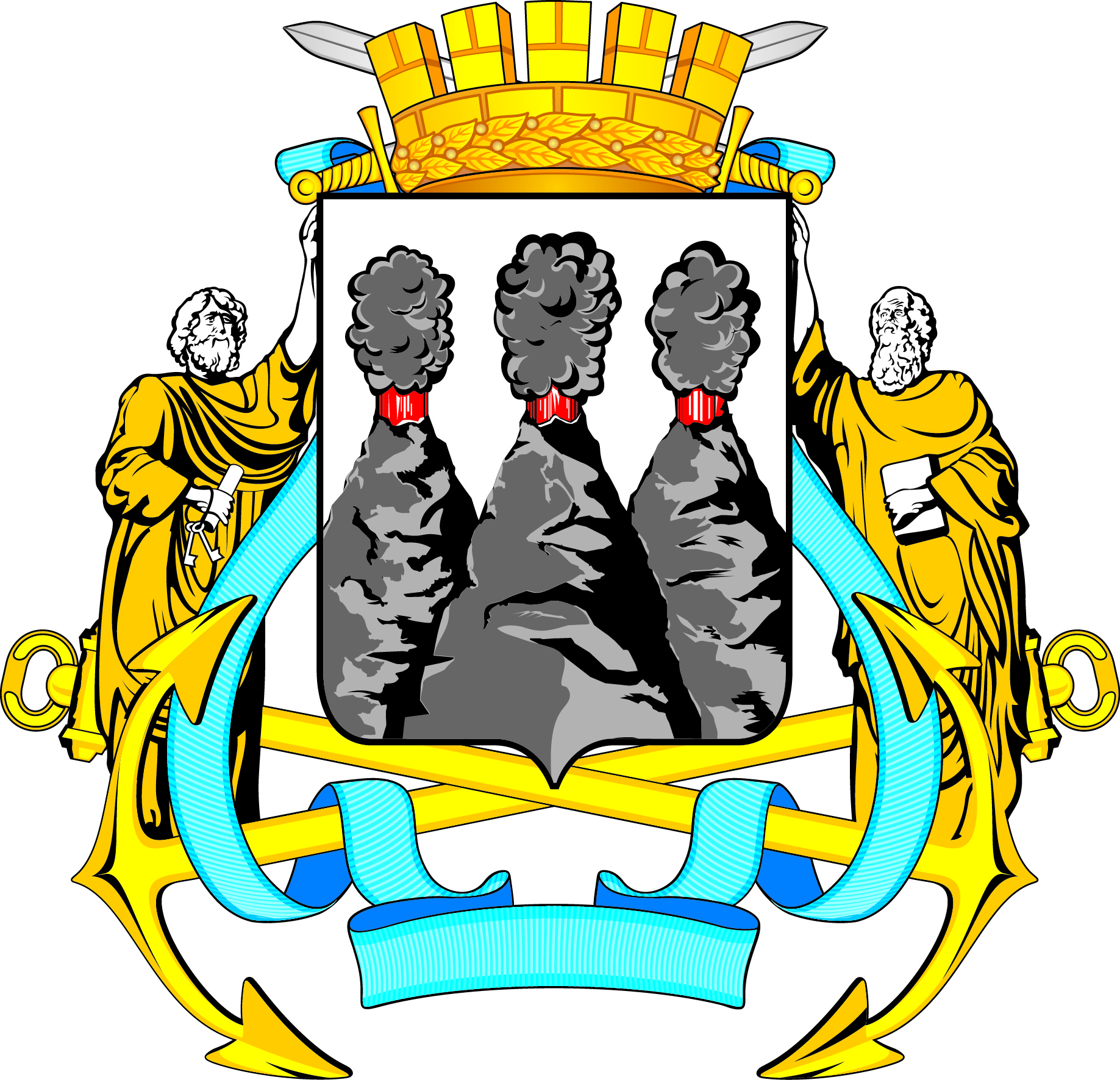 ГЛАВАПЕТРОПАВЛОВСК-КАМЧАТСКОГОГОРОДСКОГО ОКРУГАот  24.11.2015  № 147Об объявлении Благодарности Главы Петропавловск-Камчатского городского округа гражданам Петропавловск-Камчатского городского округаДеникеевой Юлии Константиновне-директору УК ООО «Управдомус»;Исаевой Людмиле Викторовне-пенсионеру;Карелиной Елене Ивановне- пенсионеру;Лебедевой Татьяне Серафимовне- пенсионеру;Лукьяненко Владимиру Андреевичу- инженеру отдела технического контроля МКУ «Управления благоустройства г. Петропавловска-Камчатского»;Монжаренко Владимиру Анатольевичу-  индивидуальному предпринимателю;Мурашевой Валентине Климентьевне-  пенсионеру;Посоховой Вере Николаевне- пенсионеру;Скляровой Людмиле Петровне-  пенсионеруФрейберг Бон Нам- пенсионеру;